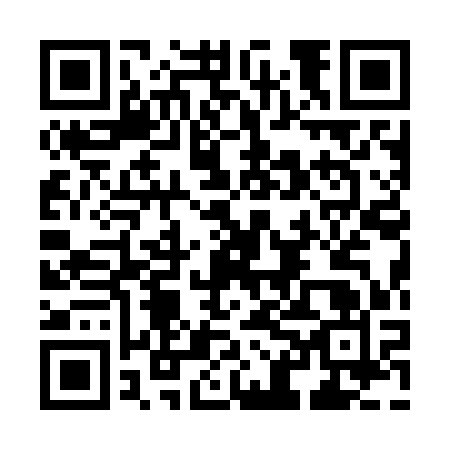 Ramadan times for Kongwak, AustraliaMon 11 Mar 2024 - Wed 10 Apr 2024High Latitude Method: NonePrayer Calculation Method: Muslim World LeagueAsar Calculation Method: ShafiPrayer times provided by https://www.salahtimes.comDateDayFajrSuhurSunriseDhuhrAsrIftarMaghribIsha11Mon5:415:417:111:275:007:427:429:0712Tue5:425:427:121:274:597:417:419:0513Wed5:435:437:131:274:587:397:399:0414Thu5:455:457:141:264:577:387:389:0215Fri5:465:467:151:264:567:367:369:0016Sat5:475:477:161:264:557:357:358:5917Sun5:485:487:171:264:547:337:338:5718Mon5:495:497:181:254:537:327:328:5519Tue5:505:507:191:254:527:307:308:5420Wed5:515:517:201:254:517:297:298:5221Thu5:525:527:211:244:507:277:278:5022Fri5:535:537:221:244:497:257:258:4923Sat5:545:547:231:244:487:247:248:4724Sun5:555:557:241:234:477:227:228:4525Mon5:575:577:251:234:467:217:218:4426Tue5:585:587:261:234:457:197:198:4227Wed5:595:597:271:234:437:187:188:4128Thu6:006:007:281:224:427:167:168:3929Fri6:016:017:291:224:417:157:158:3730Sat6:026:027:301:224:407:137:138:3631Sun6:026:027:311:214:397:127:128:341Mon6:036:037:311:214:387:107:108:332Tue6:046:047:321:214:377:087:088:313Wed6:056:057:331:204:367:077:078:304Thu6:066:067:341:204:357:057:058:285Fri6:076:077:351:204:337:047:048:276Sat6:086:087:361:204:327:027:028:257Sun5:095:096:3712:193:316:016:017:248Mon5:105:106:3812:193:305:595:597:229Tue5:115:116:3912:193:295:585:587:2110Wed5:125:126:4012:183:285:565:567:19